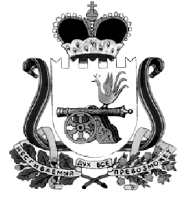 АДМИНИСТРАЦИЯ  МУНИЦИПАЛЬНОГО ОБРАЗОВАНИЯ«КАРДЫМОВСКИЙ  РАЙОН» СМОЛЕНСКОЙ ОБЛАСТИ П О С Т А Н О В Л Е Н И Еот  20.04.2022 № 00267В соответствии  с областным  законом  от  25.06.2003 № 29-з «Об  административных комиссиях  в Смоленской области»,  областным  законом  от 29.04.2006 № 43-з «О наделении  органов местного  самоуправления муниципальных районов и городских округов Смоленской области государственными полномочиями по созданию  административных комиссии  в муниципальных районах и городских округах Смоленской области в целях привлечения к  административной ответственности, предусмотренной областным законом «Об административных правонарушениях на территории Смоленской области», и определению перечня должностных лиц органов местного самоуправления муниципальных районов и городских  округов Смоленской области, уполномоченных составлять  протоколы об административных  правонарушениях, предусмотренных областным законом «Об административных  правонарушениях на территории Смоленской области», Администрация муниципального образования «Кардымовский район» Смоленской областип о с т а н о в л я е т:1. Утвердить состав административной комиссии муниципального образования  «Кардымовский район» Смоленской области согласно приложению к настоящему постановлению.2. Постановления  Администрации муниципального образования «Кардымовский район» Смоленской области от 24.04.2020 года № 00238 «Об утверждении состава  административной комиссии  муниципального образования «Кардымовский район» Смоленской области», от 14.02.2022 года № 00074 «О внесении изменений в приложение к постановлению Администрации муниципального образования «Кардымовский район» Смоленской области от 24.04.2020 года №00238  считать  утратившими силу.3. Настоящее постановление опубликовать в Кардымовской районной газете «Знамя труда» - Кардымово».4. Контроль исполнения настоящего постановления  оставляю за собой.                      ПриложениеСОСТАВадминистративной комиссии муниципального образования «Кардымовский район» Смоленской областиОб утверждении состава  административной комиссии муниципального образования «Кардымовский район» Смоленской области Исполняющий полномочия Главы  муниципального образования «Кардымовский район» Смоленской области                                                                         Д.В. ТарасовУтвержденпостановлением Администрации муниципального образования «Кардымовский район» Смоленской области от  __.__.___2022  № _____ТарасовДмитрий Владимирович- заместитель Главы муниципального образования «Кардымовский район» Смоленской области, председатель комиссииГригорьевАлександр Викторович- заместитель начальника отделения полиции по Кардымовскому району межмуниципального Отдела МВД России «Ярцевский», заместитель  председателя комиссииБондарьЮлия Геннадьевна- ведущий специалист - ответственный секретарь административной комиссии муниципального образования «Кардымовский район» Смоленской областиЧлены административной комиссии:Члены административной комиссии:ДацкоДмитрий Сергеевич- заместитель Главы муниципального образования «Кардымовский район» Смоленской областиМалашенковАндрей Михайлович- индивидуальный предприниматель Малашенков Андрей Михайлович, депутат Кардымовского районного Совета депутатов пятого созываАлексееваАнтонина Ивановна- директор ООО «Управляющая организация»ПрудниковаАнастасия Олеговна- заместитель начальника по организационным вопросам МУП «ТЭР» Кардымовского района Смоленской области, депутат Совета депутатовКардымовского городского поселения Кардымовского района Смоленской области